Три тела связаны нерастяжимой нитью. Пронумеруйте тела. 



Геометрические (радиусы) и физические величины (массы, моменты инерции) обозначьте 



буквами с соответствующими индексами.


А.
Сообщите какому-нибудь телу скорость (линейную или угловую) и выразите через нее скорости 




других двух тел (скорости центров масс и угловые скорости).




Это тело следует выбрать так, чтобы после приложения к нему заданной Вами силы или момента 


нити были натянуты и система двигалась, не теряя конфигурации (см. рис. 31). 





В.
Выведите дифференциальное уравнение движения системы с помощью теоремы об изменении 



кинетической энергии.



Каток движется без проскальзывания, но с моментом трения качения. Груз скользит с трением.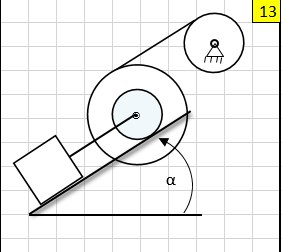 